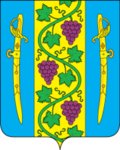 АДМИНИСТРАЦИЯ  ВЫШЕСТЕБЛИЕВСКОГОСЕЛЬСКОГО ПОСЕЛЕНИЯ ТЕМРЮКСКОГО РАЙОНА	РАСПОРЯЖЕНИЕот  01.10. 2020 г.                                                                                                № 111-рстаница ВышестеблиевскаяО начале отопительного сезона в Вышестеблиевском сельском поселении Темрюкского района в 2021 – 2022 годах	В соответствии с пунктом 5 Правил предоставления муниципальных услуг собственникам и пользователям помещений в многоквартирных домах и жилых домов, утверждённых Постановлением Правительства Российской Федерации от 6 мая 2011 года № 354, в целях обеспечения рабочих параметров теплоносителя в централизованной системе теплоснабжения Вышестеблиевского сельского поселения Темрюкского района, для создания необходимых температурных режимов в жилых помещениях жилищного фонда, требуемых температурных режимов в жилищном фонде, объектах образования, культуры, спорта и здравоохранения, режимов функционирования инженерного оборудования в осенне-зимний период 2021-2022  годов:Владельцам источников тепловой энергии, тепловых сетей, включая центральные тепловые пункты, находящихся в муниципальной собственности: к 1 октября 2021 года обеспечить полную готовность источников тепловой энергии, объектов инженерной инфраструктуры и коммунальной энергетики, осуществляющих подачу тепловой энергии в системы теплопотребления жилищного фонда и объектов социальной сферы;к 1 октября 2021 года произвести заполнение систем теплоснабжения и теплопотребления жилищного фонда и объектов социальной сферы;обеспечить полную готовность теплопотребляющих установок, оборудования, тепловых сетей, отопительных приборов.          2. Собственникам муниципальных объектов социально-культурной сферы, спорта и здравоохранения произвести в течение 14 дней с момента подачи тепловой энергии регулировку гидравлических режимов систем теплоснабжения и теплопотребления.Рекомендовать:        2.1 теплоснабжающим организациям, владельцам систем теплопотребления, независимо от формы собственности, осуществить мероприятия, предусмотренные пунктом 1 настоящего распоряжения, в указанные сроки.       3. Отопление объектов начать не позднее дня, следующего за днём окончания 5-дневного периода, в течение которого соответственно среднесуточная температура наружного воздуха ниже + 8 tº С.	4. Официально разместить (опубликовать) настоящее постановление на официальном сайте муниципального образования Темрюкский район httpp://www/temruyk/ru в информационно-телекоммуникационной сети Интернет, а также на сайте Вышестеблиевского сельского поселения Темрюкского района.	5. Контроль за выполнением  распоряжения «О начале отопительного сезона в Вышестеблиевском сельском поселении Темрюкского района в 2021 – 2022 годах»  возложить на заместителя главы Вышестеблиевского сельского поселения Темрюкского района Н.Д. Шевченко.	6. Распоряжение вступает в силу со дня его обнародования.Исполняющий обязанности главыВышестеблиевского сельского поселения Темрюкского района                                                           Н.Д. Шевченко